Data i signatura Destinació: Càtedra d’Economia del Bé Comú. Facultat d’Economia. 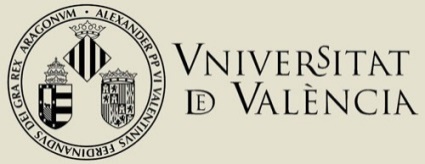 ANNEX IIExp.1DADES IDENTIFICATIVESDADES IDENTIFICATIVESDADES IDENTIFICATIVESDADES IDENTIFICATIVESDADES IDENTIFICATIVESDADES IDENTIFICATIVESNom i cognomsNom i cognomsAdreça-eAdreça-eTelèfonPermís de publicació del projecte premiatPermís de publicació del projecte premiatPermís de publicació del projecte premiatSÍNOÉs necessari adjuntar a la sol·licitud:- Copia del Treball de final de màster (TFM) en format PDF.És necessari adjuntar a la sol·licitud:- Copia del Treball de final de màster (TFM) en format PDF.És necessari adjuntar a la sol·licitud:- Copia del Treball de final de màster (TFM) en format PDF.És necessari adjuntar a la sol·licitud:- Copia del Treball de final de màster (TFM) en format PDF.És necessari adjuntar a la sol·licitud:- Copia del Treball de final de màster (TFM) en format PDF.És necessari adjuntar a la sol·licitud:- Copia del Treball de final de màster (TFM) en format PDF.És necessari adjuntar a la sol·licitud:- Copia del Treball de final de màster (TFM) en format PDF.2LOPDLes dades personals que es donen en aquest concurs s’incorporaran als sistemes d’informació de la Universitat de València que siguen procedents amb la finalitat de tramitar la sol·licitud de participació en el premi, de conformitat amb la llei 38/2003, de 17 de novembre, general de subvencions.Els qui donen dades personals tenen dret a sol·licitar al responsable del seu tractament l’accés, la rectificació, la supressió, la limitació del tractament i la portabilitat d’aquetes, i el dret d’oposar-se al seu tractament. Els interessats podran exercir aquests drets enviant un correu electrònic a uvcatedres@uv.es des d’adreces oficials de la Universitat de València, o bé un escrit acompanyat de la còpia d’un document d’identitat i, si escau, de la documentació acreditativa de la sol·licitud, al delegat de protecció de dades de la Universitat de València (Edifici del Rectorat. Av. de Blasco Ibáñez 13. 46010 – València;  lopd@uv.es.)Per a més informació sobre el tractament es poden consultar les bases de la VI Premi al MillorTtreball Final de Màster sobre economia del bé comú de la Universitat de València.Les dades personals que es donen en aquest concurs s’incorporaran als sistemes d’informació de la Universitat de València que siguen procedents amb la finalitat de tramitar la sol·licitud de participació en el premi, de conformitat amb la llei 38/2003, de 17 de novembre, general de subvencions.Els qui donen dades personals tenen dret a sol·licitar al responsable del seu tractament l’accés, la rectificació, la supressió, la limitació del tractament i la portabilitat d’aquetes, i el dret d’oposar-se al seu tractament. Els interessats podran exercir aquests drets enviant un correu electrònic a uvcatedres@uv.es des d’adreces oficials de la Universitat de València, o bé un escrit acompanyat de la còpia d’un document d’identitat i, si escau, de la documentació acreditativa de la sol·licitud, al delegat de protecció de dades de la Universitat de València (Edifici del Rectorat. Av. de Blasco Ibáñez 13. 46010 – València;  lopd@uv.es.)Per a més informació sobre el tractament es poden consultar les bases de la VI Premi al MillorTtreball Final de Màster sobre economia del bé comú de la Universitat de València.